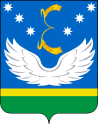           АДМИНИСТРАЦИЯ        МУНИЦИПАЛЬНОГО              ОБРАЗОВАНИЯ        КРЫЛОВСКИЙ РАЙОН    Орджоникидзе, ул., д. 43, ст-ца. Крыловская,                 Краснодарский край, 352080,                 e-mail: adm@krilovskaya.ru  тел.: (86161)3-14-84,ф.: 35-7-84 ИНН 2338007747                 _14.07.2023___  № ______________      На №_______________  от________________Заключениеоб оценке регулирующего воздействия       проекта постановления администрации муниципального образования Крыловский район «Об утверждении Порядка предоставления субсидии юридическим лицам, индивидуальным предпринимателям, физическим лицам – производителям товаров, работ, услуг на оплату соглашения о финансовом обеспечении затрат, связанных с оказанием муниципальных услуг в социальной сфере в соответствии с социальным сертификатом»Администрация муниципального образования Крыловский район в лице отдела   экономического  развития администрации  как уполномоченного органа по проведению оценки регулирующего воздействия проектов муниципальных нормативных  правовых  актов  муниципального  образования  Крыловский район  рассмотрела  проект  постановления  администрации муниципального образования Крыловский район «Об утверждении Порядка предоставления субсидии юридическим лицам, индивидуальным предпринимателям, физическим лицам – производителям товаров, работ, услуг на оплату соглашения о финансовом обеспечении затрат, связанных с оказанием муниципальных услуг в социальной сфере в соответствии с социальным сертификатом» (далее - проект), внесенный управлением образования, для подготовки настоящего Заключения и сообщает следующее.В соответствии с Порядком проведения оценки регулирующего воздействия проектов муниципальных нормативных правовых актов муниципального образования Крыловский район, устанавливающих новые или изменяющих  ранее предусмотренные муниципальными нормативными правовыми актами обязанности  для субъектов предпринимательской и инвестиционной деятельности, утвержденным постановлением администрации муниципального образования Крыловский район от 31 марта 2022 года № 151«Об утверждении Порядка проведения оценки регулирующего воздействия проектов муниципальных нормативных правовых актов муниципального образования Крыловский район, устанавливающих новые или изменяющие ранее предусмотренные муни-ципальными нормативными правовыми актами обязательные требования для субъектов предпринимательской и иной экономической деятельности, обязанности для субъектов инвестиционной деятельности»   (далее – Порядок проведения оценки регулирующего воздействия) проект подлежит проведению оценки регулирующего воздействия.По результатам рассмотрения установлено, что при подготовке проекта требования Порядка разработчиком – управлением образования  соблюдены.Проект  направлен  разработчиком - регулирующим органом для  проведения оценки регулирующего воздействия впервые - 30 июня 2023 года.Проведен анализ результатов исследований, проводимых регулирующим органом с учетом установления полноты рассмотрения всех возможных вариантов правового регулирования выявленной проблемы, а также эффективности способов решения проблемы в сравнении с действующим на момент проведения процедуры оценки регулирующего воздействия правовым регулированием рассматриваемой сферы общественных отношений.Разработчиком предложен один вариант правового регулирования - принятие муниципального правового акта, утверждающего порядок предоставления субсидии юридическим лицам, индивидуальным предпринимателям, физическим лицам – производителям товаров, работ, услуг на оплату соглашения о финансовом обеспечении затрат, связанных с оказанием муниципальных услуг в социальной сфере в соответствии с социальным сертификатом.В качестве альтернативы рассмотрен вариант непринятия муниципального нормативного правового акта.           Проведено сравнение указанных вариантов правового регулирования. Выбор варианта правового регулирования сделан, исходя из оценки возможности достижения заявленных целей правового регулирования. Учтено, что вариант невмешательства органа местного самоуправления в условиях отсутствия правового регулирования в данной сфере общественных отношений противоречит требованиям действующего законодательства и рекомендациям администрации Краснодарского края в лице министерства образования, науки и молодежной политики.  Проблема, на решение которой направлено предлагаемое правовое регулирование – это отсутствие правил формирования и утверждения муниципальных социальных заказов и правил взаимодействия в данной сфере правоотношений.Цель, которая будет достигнута в результате правового регулирования: упорядочение взаимоотношений, возникающих между индивидуальными предпринимателями, физическими лицами – производителям товаров, работ, услуг и управлением образования администрации муниципального образования Крыловский район.Рассматриваемым проектом определено, что финансовое обеспечение затрат, связанных с оказанием муниципальных услуг в социальной сфере в соответствии с социальным сертификатом (субсидия) осуществляется в пределах бюджетных ассигнований, утвержденных на очередной финансовый год и плановый период и лимитов бюджетных обязательств, доведенных на эти цели управлению образования администрации муниципального образования Крыловский район. Размер субсидии определяется расчетом по формуле и его форма утверждается приложением к соглашению о финансовом обеспечении затрат, связанных с оказанием муниципальных услуг в социальной сфере в соответствии с социальным сертификатом.Управление образования  в течение 5 рабочих дней после получения отчета от получателя субсидии – исполнителя услуги обеспечивает проверку отчета и наличие требуемых документов, определенных соглашением.В соглашении определяется перечень информации и документов, необходимых для осуществления контроля за оказанием услуги (услуг) исполнителем и условия оказания муниципальных услуг в социальной сфере, включенных в муниципальный социальный заказ на оказание муниципальных услуг в социальной сфере.Перечисляется субсидия управлением образования исполнителю услуги в сроки, установленные планом-графиком перечисления субсидии, являющегося также приложением к соглашению:- в октябре-ноябре в размере не более 2/3остатка годового размера субсидии;- за декабрь – после предоставления получателем субсидии управлению образования предварительного отчета за год (по факту за 11 месяцев) годового объема оказания муниципальных услуг за соответствующий финансовый год в сроки, установленные в соглашении, но не позднее 15 декабря текущего финансового года для предварительной оценки достижения.Проведена оценка эффективности предложенных регулирующим органом вариантов правового регулирования, основанных на сведениях, содержащихся в соответствующих разделах сводного отчета, и установлено следующее:   проблема Регулирующим органом сформулирована точно;определены потенциальные адресаты предлагаемого правового регулирования: органы местного самоуправления, бюджетные учреждения МО Крыловский район, администрация муниципального образования Крыловский район, субъекты предпринимательской деятельности.  количественная оценка участников не ограничена, определить точное количество не представляется возможным;цель предлагаемого правового регулирования направлены на решение выявленной проблемы выбрана объективно;сроки достижения заявленных целей совпадают с датой вступления в силу правового регулирования, в связи с чем отсутствует необходимость в последующем мониторинге их достижения; дополнительных расходов потенциальных адресатов предлагаемого правового регулирования, а также расходов местного бюджета (бюджета муниципального образования Крыловский район), связанных с введением предлагаемого правового регулирования, не предполагается;риски введения предлагаемого правового регулирования отсутствуют.В соответствии с Положением установлено следующее:1. Потенциальными группами участников общественных отношений, интересы которых будут затронуты правовым регулированием, являются:Органы местного самоуправления, бюджетные учреждения, предприниматели, функционирующие на  территории муниципального образования Крыловский район. 2. Проблема, на решение которой направлено правовое регулирование, заключается в следующем:Отсутствие правил формирования и утверждения муниципальных социальных заказов и правил взаимодействия в данной сфере правоотношений между органами местного самоуправления и предпринимателями, структуры муниципального социального заказа а также правил выбора способа (способов) определения исполнителя услуг, в том числе определения объема оказания муниципальных услуг в социальной сфере на основании муниципального задания на оказание муниципальных услуг (выполнение работ) и как следствие необходимость предоставления субсидии юридическим лицам, индивидуальным предпринимателям, физическим лицам – производителям товаров, работ, услуг в связи с исполнением муниципального социального заказа на оказание муниципальной услуги в социальной сфере «Реализация дополнительных общеразвивающих программ» в соответствии с социальным сертификатом на получение муниципальной услуги в социальной сфере. Предлагается утвердить: Порядок предоставления субсидии юридическим лицам, индивидуальным предпринимателям, физическим лицам – производителям товаров, работ, услуг на оплату соглашения о финансовом обеспечении затрат, связанных с оказанием муниципальных услуг в социальной сфере в соответствии с социальным сертификатом.Предусмотренное проектом правовое регулирование иными правовыми, информационными или организационными средствами не представляется возможным.3. Цель предлагаемого правового регулирования: упорядочение взаимоотношений, возникающих между получателями субсидии на оказание муниципальной услуги в социальной сфере «Реализация дополнительных общеразвивающих программ» в соответствии с социальным сертификатом на получение муниципальной услуги в социальной сфере и управлением образования администрации муниципального образования Крыловский район.4. Проект не предусматривает положения, которыми изменяется содержание прав  и обязательных требований субъектов предпринимательской и иной  экономической деятельности, прав и обязанностей субъектов инвестиционной деятельности. Порядок позволит обеспечить повышение качества оказания муниципальных услуг юридическими лицами, индивидуальными предпринимателями, физическими лицами при соблюдении условий получения субсидии на финансовое обеспечение затрат, связанных с оказанием услуг в социальной сфере. Содержание и порядок реализации полномочий органов местного самоуправления в отношениях с субъектами предпринимательской и иной экономической деятельности, субъектами инвестиционной деятельности не изменяется. 5. Риски недостижения целей правового регулирования, а также возможные негативные последствия от введения правового регулирования для экономического развития муниципального образования Крыловский район отсутствуют.6. Дополнительные расходы бюджета муниципального образования Крыловский район, понесенные от регулирующего воздействия предлагаемого проекта муниципального нормативного правового акта, не предполагаются.Рассчитать размер всех возможных расходов по группе потенциальных адресатов правового регулирования не представляется возможным, в связи с тем, что неограничено количество заявителей на установление данной нормы.Необоснованные расходы, связанные с регулирующим воздействием проекта, отсутствуют. 7. В соответствии с Порядком уполномоченный орган провел публичные консультации по проекту в период с 3 июля 2023 по 7 июля 2023 года.8. Уведомление о проводимых публичных консультациях было размещено    на официальном сайте администрации муниципального образования Крыловский район (https://krilovskaya.ru/item/1441657).Кроме того, проект направлялся индивидуальному предпринимателю С.Ф. Данилову, руководителю ООО «Кристалл» С.В. Затонсокому, председателю общественной палаты Н.Д.  Синько - с которыми заключены соглашения о взаимодействии при проведении оценки регулирующего воздействия и экспертизы. 9.  В период проведения публичных консультаций замечаний и предложений от участников публичных консультаций по проекту не поступало.         10. В связи с тем, что проект  муниципального нормативного правового акта не содержит положений, устанавливающих или изменяющих ранее предусмотренные, определена низкая степень регулирующего воздействия.  11.  По результатам оценки регулирующего воздействия сделаны выводы об отсутствии в представленном проекте положений, вводящих избыточные обязательные требования для субъектов предпринимательской и иной экономической деятельности, обязанности, запреты и ограничения для субъектов инвестиционной деятельности или способствующих их введению, оказывающих негативное влияние на отрасли экономики  муниципального образования Крыловский район, способствующих возникновению необоснованных расходов субъектов предпринимательской и иной экономической деятельности, субъектов инвестиционной деятельности, а также необоснованных расходов местного бюджета (бюджета муниципального образования Крыловский район), и о возможности дальнейшего согласования проекта данного постановления администрации  муниципального образования Крыловский район.Начальник отдела экономического развития администрации муниципального образования Крыловский район                                                                             С.В. Киселева  